Name: __________________________	Period: _____	Date: _____________________Instructor: Mr. André ShortWeb Site: AndreShort.com Office Hours: Periods 1, 2, 3, 4, 5, 6, 7, 10Twitter: @MrShortEnglishE-mail: AShort@Frankfort-Schuyler.orgPhone Number: 315.895.7781 x 3251Course Overview:Public Speaking is designed to give students the opportunity to improve individual presentation style in front of a classroom audience. Frankfort-Schuyler’s curriculum will include presentations for information, entertainment, and more.Goals and Objectives: The rigors of activities & assignments will challenge students in:Audience presence.Pronunciation and diction.Planning and note taking.Research and organization.Intellectual discipline.Materials: Must be brought to class each day.Antiperspirant/Deodorant.A half (½) inch or, one (1) inch, three ring binder (for use in Public Speaking only).A one-subject notebook with holes, to be placed in binder.3x5 or 4x6 inch note cards (100+ count).Pen (blue or black ink only) or pencil.Planner or somewhere to write homework assignments.Classroom Policies:Be online 3 minutes before class is scheduled to start, or be at your desk, prepared to begin, before the second bell rings.Do not waste class time to use the restroom. Please plan accordingly.Continual tardiness during online courses will result in reduction of grade.Tardy passes will be distributed to students arriving after the bell rings.Three tardy passes results in lunch detention.Do not waste class time to use the restroom. Please plan accordingly.Cell phone use is not permitted outside of designated times.There will be specific times when cell phones may be used for academics.Place all purses, backpacks, clothing, etc. on the floor or on a chair, not your desk.No disrespectful, intolerant, or inappropriate language or behaviors.Remain in your seats until the conclusion of class.Modern Language Association (MLA) Format:All formal written work must conform to Modern Language Association (MLA) style.Times New Roman, size 12, double spaced, continuous pagination, one-inch margins, and the heading outlined below.Failure to follow this format will result in loss of points. MLA Template: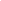 MLA Example: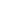 Grading procedures: A total points system will be used. Points fall into these categories:Presentations, homework, classwork, participation, preparedness, binder checksPoints will be taken off of assignments submitted late. There will be no extra credit.Absences:Students are responsible for missed assignments.Please visit Google Classroom or our website for all materials, and/or see me during my office hours, and/or email or DM, and/or speak with a classmate.If a presentation is missed, it is to be delivered next class.With extended absences, the student must schedule a time to come in.If not completed within two days upon return, the student will receive a zero.If a student is absent when homework is due, it is to be handed in the day of return.If a student is absent when a project is due, it is required to be submitted on time.Academic Integrity:Do not use the work of another as your own. Any instances of plagiarism will result in detention and an automatic zero for the assignment.Use of Technology:A professional Twitter & Instagram account will be used to interact with students for academic purposes including reminders and tips. At times, this may include @ mentions, uploads of pictures of the class, photos of individual students, & other personal identifiers.Materials in class may include ratings of “R,” “TV-MA,” or “Unrated” content.Students and Guardians,Please review classroom policies attached to this sheet as they will be adhered to strictly. After reading, sign below stating you are aware of these policies and agree to all areas. Please contact me anytime through the school year with any questions or areas to discuss. I look forward to introducing you to the world of public speaking.Mr. ShortStudent’s name (print):      ______________________________________Student’s signature:	     _______________________________________ Date: ____________Guardian’s name (print):      ______________________________________Guardian’s signature:	     _______________________________________ Date: ____________